ЗАКОНЕВРЕЙСКОЙ АВТОНОМНОЙ ОБЛАСТИОБ ОБРАЗОВАНИИ В ЕВРЕЙСКОЙ АВТОНОМНОЙ ОБЛАСТИПринятЗаконодательным Собранием ЕАО6 марта 2014 годаСтатья 1. Общие положения1. Настоящий закон осуществляет правовое регулирование отношений в сфере образования на территории Еврейской автономной области (далее - область) в соответствии с Конституцией Российской Федерации, федеральными законами и иными нормативными правовыми актами Российской Федерации, содержащими нормы, регулирующие отношения в сфере образования, Уставом области, другими законами.2. Основные понятия и термины, используемые в настоящем законе, применяются в том же значении, что и в Федеральном законе "Об образовании в Российской Федерации" (далее - Федеральный закон). Также в целях настоящего закона под малокомплектной образовательной организацией понимается образовательная организация, расположенная в сельском населенном пункте и реализующая основные образовательные программы дошкольного, начального общего, основного общего, среднего общего образования, удаленная от других образовательных организаций, реализующих основные общеобразовательные программы соответствующего уровня, сверх норм пешеходной и транспортной доступности, предусмотренных государственными санитарно-эпидемиологическими правилами и нормативами, имеющая численность 100 и менее обучающихся - для общеобразовательных организаций, 20 и менее воспитанников - для дошкольных образовательных организаций.Статья 2. Полномочия органов государственной власти области и органов местного самоуправления муниципальных образований области в сфере образования1. Губернатор области:1) обеспечивает согласованное функционирование и взаимодействие органов государственной власти области в сфере образования;2) представляет область в отношениях с федеральными органами государственной власти, органами государственной власти субъектов Российской Федерации и органами местного самоуправления муниципальных образований области по вопросам, возникающим в сфере образования;3) осуществляет иные полномочия в сфере образования.2. Законодательное Собрание области:1) осуществляет законодательное регулирование отношений в сфере образования в пределах полномочий органов государственной власти субъектов Российской Федерации по предметам совместного ведения Российской Федерации и субъектов Российской Федерации;2) осуществляет иные полномочия в сфере образования.3. Правительство области:1) создает, реорганизует, ликвидирует областные государственные образовательные организации;2) устанавливает порядок проведения оценки последствий принятия решения о реорганизации или ликвидации областной государственной образовательной организации, муниципальной образовательной организации, включая критерии этой оценки (по типам данных образовательных организаций), порядок создания комиссии по оценке последствий такого решения и подготовки ею заключений;3) устанавливает порядок назначения государственной академической стипендии, государственной социальной стипендии студентам, обучающимся по очной форме обучения за счет средств бюджета области;4) создает необходимые условия для получения без дискриминации качественного образования лицами с ограниченными возможностями здоровья, для коррекции нарушений развития и социальной адаптации, оказания ранней коррекционной помощи на основе специальных педагогических подходов и наиболее подходящих для этих лиц языков, методов и способов общения и условия, в максимальной степени способствующие получению образования определенного уровня и определенной направленности, а также социальному развитию этих лиц, в том числе посредством организации инклюзивного образования лиц с ограниченными возможностями здоровья;5) создает условия для реализации инновационных образовательных проектов, программ и внедрения их результатов в практику;6) осуществляет взаимодействие в сфере образования с международными организациями, иностранными государственными органами, а также иностранными неправительственными организациями в пределах своей компетенции в порядке, установленном законодательством Российской Федерации;7) обеспечивает государственные гарантии реализации прав граждан на получение общедоступного и бесплатного дошкольного образования в муниципальных дошкольных образовательных организациях, общедоступного и бесплатного дошкольного, начального общего, основного общего, среднего общего образования в муниципальных общеобразовательных организациях, дополнительного образования детей в муниципальных общеобразовательных организациях посредством предоставления субвенций местным бюджетам, включая расходы на оплату труда, приобретение учебников и учебных пособий, средств обучения, игр, игрушек (за исключением расходов на содержание зданий и оплату коммунальных услуг), в соответствии с нормативами, определяемыми законами области;8) осуществляет финансовое обеспечение получения дошкольного образования в частных дошкольных образовательных организациях, дошкольного, начального общего, основного общего, среднего общего образования в частных общеобразовательных организациях, осуществляющих образовательную деятельность по имеющим государственную аккредитацию основным общеобразовательным программам, посредством предоставления указанным образовательным организациям субсидий на возмещение затрат, включая расходы на оплату труда, приобретение учебников и учебных пособий, средств обучения, игр, игрушек (за исключением расходов на содержание зданий и оплату коммунальных услуг), в соответствии с нормативами, определяемыми законами области;9) устанавливает средний размер родительской платы за присмотр и уход за детьми в государственных и муниципальных образовательных организациях и порядок обращения за получением компенсации родителям (законным представителям) детей, посещающих образовательные организации, реализующие образовательную программу дошкольного образования;10) утверждает порядок установления организациям, осуществляющим образовательную деятельность по образовательным программам среднего профессионального образования, контрольных цифр приема за счет бюджетных ассигнований областного бюджета;(в ред. закона ЕАО от 01.07.2015 N 735-ОЗ)11) имеет право на предоставление государственной поддержки дополнительного образования детей в муниципальных образовательных организациях;11-1) устанавливает типовые требования к одежде обучающихся государственных и муниципальных организаций, осуществляющих образовательную деятельность по образовательным программам начального общего, основного общего и среднего общего образования;(п. 11-1 введен законом ЕАО от 28.11.2014 N 621-ОЗ)11-2) устанавливает размер и порядок выплаты компенсации педагогическим работникам, участвующим в проведении государственной итоговой аттестации по образовательным программам основного общего и среднего общего образования, за работу по подготовке и проведению государственной итоговой аттестации;(п. 11-2 в ред. закона ЕАО от 20.12.2018 N 358-ОЗ)12) осуществляет иные полномочия в сфере образования.Статья 3. Программа развития образования в областиС целью развития образования, обеспечения прав и гарантий получения качественного образования в области разрабатывается и реализуется государственная программа, утверждаемая правительством области.Статья 4. Инновационная деятельность в сфере образования1. Инновационная деятельность в сфере образования на территории области осуществляется в форме реализации инновационных проектов и программ организациями, осуществляющими образовательную деятельность, и иными действующими в сфере образования организациями, а также их объединениями.2. В целях создания условий для реализации инновационных проектов и программ, имеющих существенное значение для обеспечения развития системы образования, организации, указанные в части 1 настоящей статьи, реализующие указанные инновационные проекты и программы, признаются региональными инновационными площадками и составляют инновационную инфраструктуру в системе образования области.3. Порядок признания организаций, указанных в части 1 настоящей статьи, региональными инновационными площадками устанавливается органом исполнительной власти области, уполномоченным в сфере образования (далее - уполномоченный орган).4. Финансовая, материально-техническая, информационная и иная поддержка организаций, признанных региональными инновационными площадками, оказывается в соответствии с нормативными правовыми актами области.Статья 5. О реорганизации, ликвидации и преобразовании образовательной организации1. Образовательная организация реорганизуется или ликвидируется в порядке, установленном гражданским законодательством, с учетом особенностей, предусмотренных законодательством об образовании.2. Муниципальные образовательные организации могут быть преобразованы в государственные областные образовательные организации по инициативе учредителя муниципальной образовательной организации или органа государственно-общественного управления муниципальной образовательной организации в порядке, устанавливаемом правительством области.Статья 6. Вопросы назначения стипендии и других денежных выплат обучающимся образовательных организаций области(в ред. закона ЕАО от 16.04.2014 N 499-ОЗ)1. Порядок назначения государственной академической стипендии студентам, государственной социальной стипендии студентам, государственной стипендии аспирантам, ординаторам, ассистентам-стажерам, обучающимся по очной форме обучения за счет бюджетных ассигнований областного бюджета, устанавливается правительством области.2. Нормативы и правила формирования стипендиального фонда за счет бюджетных ассигнований областного бюджета определяются законом области.(в ред. закона ЕАО от 19.10.2016 N 4-ОЗ)3. В пределах стипендиального фонда областных государственных образовательных организаций, реализующих образовательные программы среднего профессионального образования, студентам данных образовательных организаций кроме государственной академической и государственной социальной стипендии могут производиться следующие денежные выплаты:1) государственная академическая стипендия в повышенном на 30 процентов от государственной академической стипендии размере - за особые успехи в учебной и научной деятельности;2) премии - за особые успехи в спорте, искусстве, науке и других сферах;3) материальная помощь - нуждающимся студентам.Порядок осуществления денежных выплат, указанных в настоящей части, устанавливается правительством области.(часть 3 введена законом ЕАО от 16.04.2014 N 499-ОЗ)4. В пределах стипендиального фонда областных государственных образовательных организаций, реализующих образовательные программы среднего профессионального образования, слушателям очной формы обучения данных образовательных организаций, не являющимся детьми-сиротами и детьми, оставшимися без попечения родителей, лицами из числа детей-сирот и детей, оставшихся без попечения родителей, а также лицами, потерявшими в период обучения обоих родителей или единственного родителя (далее - дети-сироты и дети, оставшиеся без попечения родителей), производится ежемесячная денежная выплата в размере 500 рубля в месяц.(в ред. законов ЕАО от 19.10.2016 N 4-ОЗ, от 26.11.2020 N 643-ОЗ)Детям-сиротам и детям, оставшимся без попечения родителей, являющимся слушателями очной формы обучения данных образовательных организаций, производится ежемесячная денежная выплата в размере 750 рубля в месяц.(в ред. закона ЕАО от 26.11.2020 N 643-ОЗ)Размер ежемесячной денежной выплаты увеличивается на размер районного коэффициента, применяемого для определения размера оплаты труда в областных государственных учреждениях.Порядок осуществления ежемесячной денежной выплаты, указанной в настоящей части, устанавливается правительством области.Размер ежемесячной денежной выплаты, указанной в настоящей части, ежегодно индексируется законом области.(абзац введен законом ЕАО от 26.11.2020 N 643-ОЗ)(часть 4 введена законом ЕАО от 23.12.2015 N 853-ОЗ)Статья 7. Вопросы организации получения образования обучающимися с ограниченными возможностями здоровья и детьми-инвалидами(в ред. закона ЕАО от 16.07.2020 N 589-ОЗ)1. Обучающимся с ограниченными возможностями здоровья, осваивающим основные общеобразовательные программы и нуждающимся в длительном лечении, а также детям-инвалидам, которые по состоянию здоровья не могут посещать образовательные организации, нуждающимся в особых условиях обучения и требующим специального педагогического подхода, по заключению медицинской организации и на основании письменного обращения родителя (законного представителя) должно быть организовано обучение образовательными организациями индивидуально на дому или в медицинских организациях.(часть 1 в ред. закона ЕАО от 16.07.2020 N 589-ОЗ)2. Порядок регламентации и оформления отношений государственной и муниципальной образовательной организации и родителей (законных представителей) обучающихся, нуждающихся в длительном лечении, а также детей-инвалидов в части организации обучения по основным общеобразовательным программам на дому или в медицинских организациях определяется правительством области.3. Подготовку педагогических работников, владеющих специальными педагогическими подходами и методами обучения и воспитания обучающихся с ограниченными возможностями здоровья, и содействие привлечению таких работников в организации, осуществляющие образовательную деятельность, обеспечивает уполномоченный орган.4. Уполномоченный орган организует предоставление психолого-педагогической, медицинской и социальной помощи обучающимся, испытывающим трудности в освоении основных общеобразовательных программ, своем развитии и социальной адаптации, в том числе создает центры психолого-педагогической, медицинской и социальной помощи.5. Обучение детей с ограниченными возможностями здоровья, имеющих нарушение слуха и зрения, местом постоянного проживания которых является область, осуществляется в образовательных организациях, реализующих основные общеобразовательные программы в зависимости от специфики образовательного процесса и направлений деятельности по реабилитации обучающихся, воспитанников с ограниченными возможностями здоровья, по выбору родителей (законных представителей) данных детей в порядке, установленном правительством области.(часть 5 в ред. закона ЕАО от 24.12.2014 N 636-ОЗ)6. Нормы обеспечения одеждой, обувью, мягким и жестким инвентарем обучающихся с ограниченными возможностями здоровья, проживающих в организации, осуществляющей образовательную деятельность, устанавливаются правительством области.(часть 6 введена законом ЕАО от 23.12.2015 N 853-ОЗ)7. Обучающиеся с ограниченными возможностями здоровья, получающие образование в областных государственных общеобразовательных организациях, реализующих адаптированные основные общеобразовательные программы, не проживающие в таких организациях, обеспечиваются двухразовым питанием или получают денежную компенсацию за него за счет средств областного бюджета в размере и порядке, устанавливаемых правительством области.(часть 7 введена законом ЕАО от 16.07.2020 N 589-ОЗ; в ред. закона ЕАО от 24.09.2020 N 611-ОЗ)Статья 8. Компенсация за присмотр и уход за детьми в образовательных организациях(в ред. закона ЕАО от 19.04.2021 N 717-ОЗ)В целях материальной поддержки воспитания и обучения детей, посещающих образовательные организации, расположенные на территории области, реализующие образовательную программу дошкольного образования, семьям, признанным малоимущими, предоставляется компенсация за присмотр и уход за детьми в образовательных организациях, расположенных на территории области, в размерах, установленных законом области.Статья 8-1. Порядок компенсации расходов учредителя муниципальной образовательной организации области, реализующей основные общеобразовательные программы, на организацию бесплатной перевозки обучающихся(введена законом ЕАО от 27.09.2019 N 447-ОЗ)1. Расходы учредителя муниципальной образовательной организации области, реализующей основные общеобразовательные программы, на организацию бесплатной перевозки обучающихся в данной образовательной организации и проживающих на территории иного муниципального района области, на территории которого не обеспечена транспортная доступность соответствующих образовательных организаций по месту жительства обучающихся (далее - учредитель), подлежат компенсации муниципальным районом области, на территории которого не обеспечена транспортная доступность соответствующих образовательных организаций по месту жительства обучающихся.2. Компенсация расходов учредителя осуществляется в соответствии со статьей 142.3 Бюджетного кодекса Российской Федерации за счет бюджета муниципального района области, на территории которого не обеспечена транспортная доступность образовательных организаций, реализующих основные общеобразовательные программы, по месту жительства обучающихся.3. Размер компенсации расходов учредителя рассчитывается исходя из фактических затрат, непосредственно связанных с организацией перевозки обучающихся (затраты на топливо, затраты, связанные с содержанием и эксплуатацией транспортного средства, затраты на оплату работы водителя пропорционально времени, затраченному на перевозку обучающихся, указанных в части 1 настоящей статьи).Статья 9. О вопросах углубленного изучения отдельных учебных предметов или профильного обучения в образовательных организациях на территории области1. При приеме либо переводе в областные государственные образовательные организации и муниципальные образовательные организации на территории области для получения основного общего и среднего общего образования с углубленным изучением отдельных учебных предметов или для профильного обучения организуется индивидуальный отбор.Образовательная организация вправе осуществлять индивидуальный отбор при приеме либо переводе в областные государственные образовательные организации и муниципальные образовательные организации на территории области для получения основного общего, среднего общего образования в классы с углубленным изучением отдельных учебных предметов, начиная с пятого класса.Индивидуальный отбор при приеме либо переводе в областные государственные образовательные организации и муниципальные образовательные организации на территории области для получения среднего общего образования в классы профильного обучения начинается с десятого класса.(часть 1 в ред. закона ЕАО от 10.06.2014 N 523-ОЗ)2. Преимущественным правом зачисления в класс с углубленным изучением отдельных учебных предметов либо в класс профильного обучения обладают следующие категории обучающихся:1) победители и призеры муниципальных и региональных, всероссийских и международных олимпиад по учебным предметам либо предметам профильного обучения;2) участники региональных конкурсов научно-исследовательских работ или проектов по учебному предмету, изучаемому углубленно, или предметам профильного обучения;3) обучающиеся в порядке перевода из другой образовательной организации, реализующей общеобразовательную программу соответствующего уровня.3. Для организации индивидуального отбора областной государственной образовательной организацией либо муниципальной образовательной организацией создается комиссия. Примерное положение о комиссии утверждается уполномоченным органом.4. Организация индивидуального отбора при приеме либо переводе граждан для получения общего образования в областных государственных образовательных организациях и муниципальных образовательных организациях на территории области, реализующих образовательные программы основного общего и среднего общего образования, интегрированные с дополнительными предпрофессиональными образовательными программами в области физической культуры и спорта, осуществляется в соответствии с частью 6 статьи 67 Федерального закона.5. Организация индивидуального отбора при приеме либо переводе в областные государственные образовательные организации и муниципальные образовательные организации на территории области для получения основного общего и среднего общего образования с углубленным изучением отдельных учебных предметов или для профильного обучения осуществляется в порядке, установленном правительством области.Статья 10. Обеспечение питанием обучающихся образовательных организаций, расположенных на территории области, за счет бюджетных ассигнований бюджета областиОбучающимся образовательных организаций, расположенных на территории области, реализующих образовательные программы начального общего, основного общего, среднего общего образования, а также обучающимся областных государственных организаций среднего профессионального образования предоставляется питание за счет бюджетных ассигнований бюджета области.Категории обучающихся, указанных в настоящей статье, и размер суточной нормы питания устанавливаются законами области.Статья 11. Меры социальной поддержки педагогических работников1. Педагогические работники, проживающие и работающие в сельских населенных пунктах, имеют право на предоставление компенсации расходов на оплату жилых помещений, отопления и освещения. Размер, условия и порядок возмещения расходов, связанных с предоставлением указанных мер социальной поддержки педагогическим работникам образовательных организаций области, муниципальных образовательных организаций, устанавливаются законодательством области и обеспечиваются за счет бюджетных ассигнований областного бюджета.2. Педагогическим работникам муниципальных дошкольных образовательных организаций, государственных и муниципальных общеобразовательных организаций в порядке, установленном органами местного самоуправления муниципальных образований области, предоставляется право на внеочередное устройство своих детей в муниципальные образовательные организации, реализующие общеобразовательные программы дошкольного образования.(часть 2 в ред. закона ЕАО от 10.06.2014 N 523-ОЗ)Статья 12. Утратила силу. - Закон ЕАО от 18.07.2014 N 545-ОЗ.Статья 13. Выявление и поддержка лиц, проявивших выдающиеся способности в обучении1. В целях выявления и поддержки лиц, проявивших выдающиеся способности, уполномоченным органом организуются и проводятся олимпиады и иные интеллектуальные и (или) творческие конкурсы, физкультурные и спортивные мероприятия (далее - конкурсы), направленные на выявление и развитие у обучающихся интеллектуальных и творческих способностей, способностей к занятиям физической культурой и спортом, интереса к научной (научно-исследовательской) деятельности, творческой деятельности, физкультурно-спортивной деятельности, на пропаганду научных знаний, творческих и спортивных достижений.2. Обучающиеся принимают участие в конкурсах на добровольной основе. Взимание платы за участие в региональных олимпиадах и конкурсах не допускается.3. Организаторы региональных олимпиад и конкурсов обязаны организовывать бесплатное питание для их участников.4. Для лиц, проявивших выдающиеся способности, предусматриваются специальные денежные поощрения и иные меры стимулирования.Статья 14. Вступление в силу настоящего закона1. Настоящий закон вступает в силу через 10 дней после дня его официального опубликования, за исключением части 2 статьи 5.2. Часть 2 статьи 5 настоящего закона вступает в силу с 1 января 2015 года.3. Со дня вступления в силу настоящего закона признать утратившими силу следующие законы области:1) от 24.12.2004 N 408-ОЗ "О компенсационных выплатах на питание обучающихся в областных государственных учреждениях среднего профессионального образования";2) от 30.03.2005 N 467-ОЗ "О внесении изменений в статью 1 закона ЕАО "О компенсационных выплатах на питание обучающихся в областных государственных учреждениях среднего профессионального образования".Губернатор областиА.А.ВИННИКОВг. Биробиджан6 марта 2014 годаN 472-ОЗ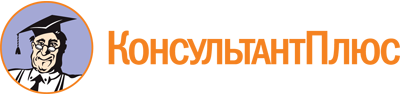 Закон ЕАО от 06.03.2014 N 472-ОЗ
(ред. от 19.04.2021, с изм. от 28.09.2022)
"Об образовании в Еврейской автономной области"
(принят ЗС ЕАО от 06.03.2014)Документ предоставлен КонсультантПлюс

www.consultant.ru

Дата сохранения: 14.10.2022
 6 марта 2014 годаN 472-ОЗСписок изменяющих документов(в ред. законов ЕАО от 16.04.2014 N 499-ОЗ,от 10.06.2014 N 523-ОЗ, от 18.07.2014 N 545-ОЗ,от 28.11.2014 N 621-ОЗ, от 24.12.2014 N 636-ОЗ,от 01.07.2015 N 735-ОЗ, от 23.12.2015 N 853-ОЗ,от 19.10.2016 N 4-ОЗ, от 22.12.2016 N 68-ОЗ,от 30.05.2017 N 107-ОЗ, от 20.12.2018 N 358-ОЗ,от 27.09.2019 N 447-ОЗ, от 16.07.2020 N 589-ОЗ,от 24.09.2020 N 611-ОЗ, от 26.11.2020 N 643-ОЗ,от 19.04.2021 N 717-ОЗ,с изм., внесенными законами ЕАО от 02.12.2021 N 44-ОЗ,от 28.09.2022 N 143-ОЗ)Законом ЕАО от 28.09.2022 N 143-ОЗ с 01.01.2023 в 1,04 раза произведена индексация размера ежемесячной денежной выплаты слушателям очной формы обучения областных государственных образовательных организаций, реализующих образовательные программы среднего профессионального образования, с учетом индексации, произведенной в соответствии с законом области от 02.12.2021 N 44-ОЗ.Законом ЕАО от 02.12.2021 N 44-ОЗ с 01.01.2022 в 1,04 раза произведена индексация размера ежемесячной денежной выплаты слушателям очной формы обучения областных государственных образовательных организаций, реализующих образовательные программы среднего профессионального образования.